Minutes for June 8, 2017 Muscogee/Russell CoC Board Meeting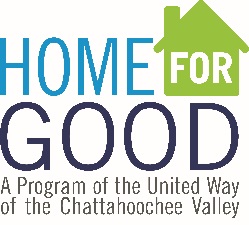 Attendees: Kim Taylor, Curtis Lockett, Gordon Griswould, Rabbi Schwartz, Waliesah Wilson, Pat Frey, Candace  Poole, Denise McWhorter, Melanie Connor2:06 – called to orderMay minutes approvedDenise-motion to acceptGriswould – secondWaliesah – New Life Second Chance – Going to see governor next month re Re-entry Month.Pat – MOU – FY 2018 between CoC and Home for Good – no changes from last year’s MOU.  Rabbi and Pat will sign today. HFG Miranda? – moving to Safe House on July 1st as a their initial Housing Case ManagerFirst task – individuals at Grace and Trinity simultaneously housed -----------as soon as possible. First test case of SOP for CM – gathered through collaboration efforts and best practices of all agencies.  HUD is making suggestions about CM. Remember the suggestions of Coordinated Entry two years ago, that is what is happens with CM.CM certificates will be required effective 2019 if you receive HUD funding. We will begin our certification training within the next two weeks. The first test is in August. Denise – Do you need to be certified to enter dates in HMIS? What does certification mean, how do we know? Pat – as of now all that is indicated is that it will be a requirement for those involved in housing  counseling and receiving HUD funding.  All CoC funded agencies should seek certification. COC Membership MeetingCoordinated Entry will be rolled out to the entire membership and community at large at the August 17th CoC Membership Meeting. This will be a soft launch to leave to allow for tweaks and revisions before the official launch in November. Committee Chair MeetingMeeting was lively and interactive. For the next couple of months the committee will be meeting monthly. After the a few months, meeting will be quarterly. There will be more interactive dialogue. Meeting sites will be noted so that there are no more slips.  Coordinated Entry Committee (CES) (Candace) – meeting every 2 weeks for a while. Hard launch is in November.Natalie (HUD TA) gave us an outline of the process50% - we are already doing per self-assessment50% - writing handbooks, guidelines, workflow, mappingThe referrals will become more intense and we will ask for more info – why did the person not qualify, etc? What is best for client is the centerpiece of CES along with Collaboration to serve needs.Denise – Are you creating the mapping?Candace – Explained 211 model is the basis for CES thus most of the mapping is completePat – to help close the loop, we enlisted the help of Tammie. Tammie follows up with agency after 3 days.Will use HFG and UW as guinea pigs to find gaps in services.New Policy – Clients will be presented with what to expect after their initial contact with CES. Forms will be filled out here for those who present at United Way and entered into CES.Denise – Are we meeting the requirements of HUD for Coordinated Entry? Pat – YesDenise – Will it be shared with community? Pat – Yes and it will be part of the application for CoC funding.Kim – Latasha Brown has been going to training, can I give you additional contact info for New Horizons? Candace – YesMainstream of Outreach (Kim)trying to establish quarterly job fairs 1,4,7,10trying to build a network of businesses and colleges talking about the possibility of Law Enforcement with Outreach Teams. Griswould – call 911 and let them know where you are going and why.Kim – Savannah has 1 dedicated cop for outreach teamDenise – Do we have cops on bikes at river walk? Kim – they are not as helpfulDenise – Mayor wants to say and do the right thing – call Mayor’s office and let them knowPerformance and Outcomes (Pat for Haley)Pat – Looking at the way we monitor benchmarks and making sure they are in line with HUD. Reports should have as little human manipulation as possible so we have raw data representing a true report. Application CommitteePat – Timeline to all applicants – date has not been announced but everything, based on what we have done to date, indicates a timeline that is close to last year. Also sending out reports to all past applicants so that they know how they can make improvements. We are sending quarterly reports so that no one is surprised.Denise – Will committee get reports in system performance measures? Pat – yesOther business:Waliesah – went to ATL – lack of services for LGBT in Columbus. 40% of homeless teens are LGBT. How is the city addressing this issue? Pat – In the past year, we have only 28 youth per HMIS and PIT Count. Only 2 Unaccompanied minors.Denise – We need to get the word out that we are helping LGBT.Kim – We see them all the time, we have plenty.Walisha – There is no place for a 15 year old LGBT to go if he is homeless. Pat – There is no shelter that will take “any” 15 year olds. Candace – Discriminating services cannot be listed on 211Walisha – Three employers called, needing the following services: 		Roofing		Construction		Auto detailing		Culinary skills		Carpentry		Plumbing 706-593-53828/11 – Job Fair at Open DoorMelanie – DCS is hosting Homeless Reasons meeting?Denise wants to let Collaborative applicant know that she is doing a good job and we are there for you. Waliesah – When I receive information about grants, do I send it to Denise? Denise- send to PatMeeting Adjourned 2:59Minutes approved July 13, 2017